Р А С П О Р Я Ж Е Н И Е18 марта 2019 года № 7О назначении ответственных лиц за соблюдением требований в области охраны окружающей среды и проведении производственного экологического контроля1. Назначить ответственным лицом за соблюдением требований в области охраны окружающей среды и проведением производственного экологического контроля Ахматьянова Фирдуса Муллаяновича2. Контроль исполнения данного распоряжения оставляю за собой.Глава СП                                                             _____________Гатин И.Х. МПС приказом ознакомлен:                                     _____________Ахматьянов Ф.М.БАШҠОРТОСТАН РЕСПУБЛИКАҺЫАСҠЫН  РАЙОНЫ   МУНИЦИПАЛЬ РАЙОНЫНЫҢҠЫШЛАУЙЫЛҒА АУЫЛ  СОВЕТЫ АУЫЛ  БИЛӘМӘҺЕ ХӘКИМИӘТЕ452885,Ҡышлауйылға ауылы, Мәктәпурамы, 5тел.: (34771) 2-44-35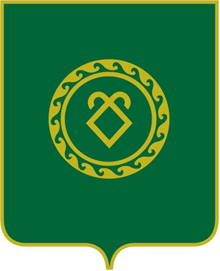 АДМИНИСТРАЦИЯСЕЛЬСКОГО ПОСЕЛЕНИЯКШЛАУ-ЕЛГИНСКИЙ СЕЛЬСОВЕТМУНИЦИПАЛЬНОГО РАЙОНААСКИНСКИЙ РАЙОН РЕСПУБЛИКИ  БАШКОРТОСТАН  452885, .д.Кшлау-Елга, ул.Школьная , 5тел.: (34771) 2-44-35